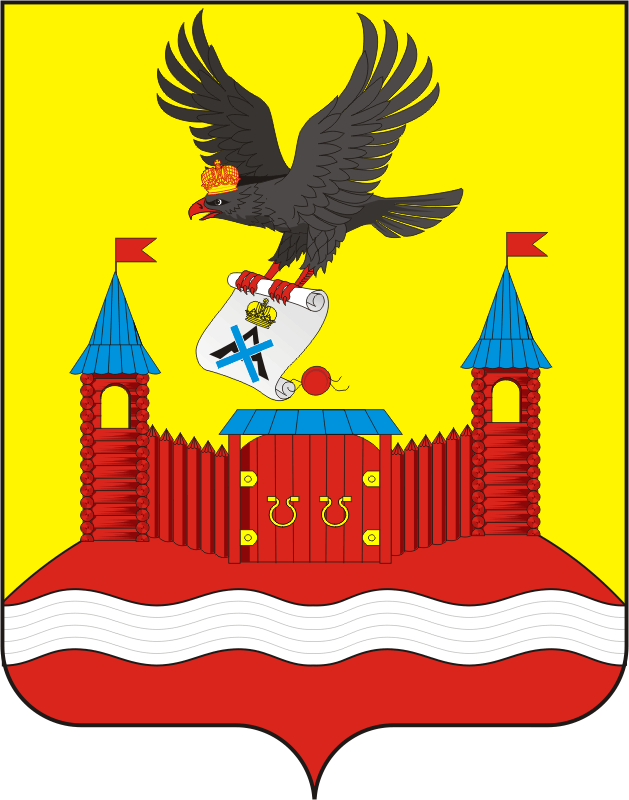 АДМИНИСТРАЦИЯ НОВОЧЕРКАССКОГО СЕЛЬСОВЕТАСАРАКТАШСКОГО РАЙОНА ОРЕНБУРГСКОЙ ОБЛАСТИП О С Т А Н О В Л Е Н И Е _________________________________________________________________________________________________________24.01.2019 	                                    с. Новочеркасск                         № 06-п В соответствии с п. 3 ст. 9 Федерального закона от 12.01.1996 года                № 8-ФЗ «О погребении и похоронном деле», Федеральным законом от               06.10.2003 года № 131-ФЗ «Об общих принципах организации местного самоуправления в Российской Федерации»,  на основании Положения о содержании мест захоронений и организации ритуальных услуг на территории муниципального образования Новочеркасский сельсовет Саракташского района Оренбургской области, утверждённого постановлением администрации Новочеркасского сельсовета от 27.07.2017 № 48-п а:Установить с 01.02.2019 года на территории муниципального образования Новочеркасский сельсовет Саракташского района Оренбургской области стоимость услуг, предоставляемых согласно  гарантированному  перечню   услуг по погребению умерших,  в размере 6 838,44 рублей согласно приложению.Постановление вступает в силу после его официального обнародования  и подлежит размещению на официальном сайте муниципального образования Новочеркасский сельсовет в сети «Интернет»    Настоящее постановление  распространяется на  правоотношения, возникшие с 01 февраля 2019 года.Контроль за исполнением постановления оставляю за собой.Глава  сельсовета                                                                         Н.Ф.СуюндуковРазослано: Управлению Пенсионного фонда России в Саракташском районе Оренбургской области, Оренбургскому региональному отделению Фонда социального страхования,  прокурору районаПриложениек постановлению  администрацииНовочеркасского  сельсовета от 24.01.2019 № 06-пСтоимость услуг, предоставляемых согласно гарантированного перечня услуг по погребению умерших на территории муниципального образования Новочеркасский сельсовет Саракташского района Оренбургской области на 2019 годОб установлении стоимости услуг по погребению на территории муниципального образования Новочеркасский  сельсовет Саракташского района Оренбургской области на 2019 год№п/пНаименование услугСтоимость (рублей)с 01.02.2019 г.1Оформление документов, необходимых для погребения210,002Предоставление и доставка гроба и других предметов, необходимых для погребения1900,003Перевозка тела (останков) умершего на кладбище630,004Погребение4 098,445Итого6 838,44